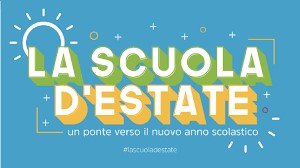 	                                                                                                                                  ALLEGATO 2Al Dirigente Scolastico Istituto d’Istruzione SuperioreIIS E.FERMI   MontesarchioIl/la sottoscritt_ __________________________ (madre)______________________(padre) genitori dell’alunno/a _____________________________  Nato/a _______________________ Il ____________________ Frequentante la classe ____ 	Sez.______ Chiedono che il proprio/a figlia sia ammesso/a a partecipare al/ ai seguente/i modulo/i:  Il sottoscritto__________________________ genitore dell’allievo dichiara di aver preso visione del bando e di accettarne il contenuto consapevole che le attività formative che si terranno in orario extracurriculare. Ai sensi dell’art. 13 del D. L.vo 196/03, e successivo GDPR 679/2016 il sottoscritto autorizza l’istituto all’utilizzo ed al trattamento dei dati personali quali dichiarati per le finalità istituzionali, la pubblicizzazione del corso e la pubblicazione sul sito web.     	Montesarchio  lì_________________ 	 	 	 	In fede __________________________________________________________________________  Rinforzo delle competenze disciplinari e della socialità  Rinforzo delle competenze disciplinari e della socialità  Rinforzo delle competenze disciplinari e della socialità  Tipologia del modulo Titolo  Ore Ore   X  XItaliano    Il blog dei lettori2020Filosofia La filosofia esce dalle aule2020ScienzeOsservare e sperimentare laboratorio di scienze2020Fisica Fisica attiva2020Diritto Studio legale in aula e processo simulato2020InformaticaEsplorando il mondo stem2020FranceseAction rapporto cinema e letteratura in L21010IngleseAction rapporto cinema e letteratura in L22020TedescoAction rapporto cinema e letteratura in L21010